PERCORSI PER LE COMPETENZE TRASVERSALI E PER L’ORIENTAMENTOA.S. 20…./20….CLASSE ……..    INDIRIZZO …………………………………       Tutor scolasticoProf. …………………….Percorsi per le Competenze Trasversali e per l’OrientamentoTrapani, …./…../20…..Trapani, __/__/20__Trapani, __/__/20__Trapani, __/__/20__Trapani, __/__/20__Trapani, __/__/20__Trapani, __/__/20__Trapani, __/__/20__Trapani, __/__/20__Trapani, __/__/20__Trapani, __/__/20__Trapani, __/__/20__Trapani, __/__/20__Trapani, __/__/20__Trapani, __/__/20__Trapani, __/__/20__Trapani, __/__/20__Trapani, __/__/20__Trapani, __/__/20__Trapani, __/__/20__Trapani, __/__/20__Trapani, __/__/20__Trapani, __/__/20__Trapani, __/__/20__Trapani, __/__/20__Trapani, __/__/20__Trapani, __/__/20__Trapani, __/__/20__Trapani, __/__/20__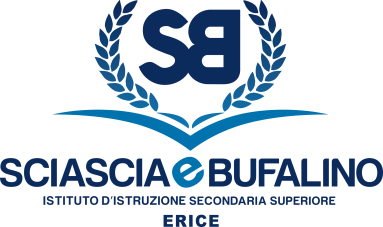 SEDE CENTRALE: Via Cesarò, 36 Erice - Casa Santa (TP)Cod. M.P.I. TPIS02200A – C.F. 93066580817 0923 569559  0923 568484 TPIS02200A@istruzione.it  PEC TPIS02200A@pec.istruzione.it www.sciasciaebufalino.edu.it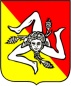 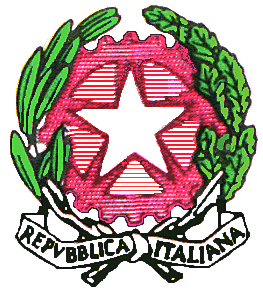 REGISTRO PRESENZE UDA: “……………………………………………………….”UDA Compito di realtàUDA Compito di realtàUDA Compito di realtàUDA Compito di realtàTITOLOTITOLOPRODOTTOPRODOTTODISCIPLINEORE per singola disciplinaPERIODOARGOMENTI/TEMATICHEProva Scritta1Prova scritta strutturata “a scelta multipla”.TOTALE MONTE OREMETODOLOGIELavoro di gruppoApprendimento di tipo ……………………………Lezione frontaleRISORSE UMANEDocenti interniEsperti del settoreSTRUMENTILibri di testoInternetVocabolari SPAZIAulaLaboratorio di …………………………………..Laboratorio di …………………………………..VALUTAZIONEConoscenze di fatti, principi, processi e concetti generali, in un ambito di lavoro o di studio.Abilità cognitive e pratiche necessarie per svolgere compiti e risolvere problemi selezionando e applicando metodi, strumenti, materiali e informazioni di base.ARGOMENTO: PRESENTAZIONE DEL PROGETTO DI PCTO E DELL’UDAARGOMENTO: PRESENTAZIONE DEL PROGETTO DI PCTO E DELL’UDAARGOMENTO: PRESENTAZIONE DEL PROGETTO DI PCTO E DELL’UDAore n°1N°ALUNNIFIRMAFIRMA12345678910111213141516171819202122232425IL TUTOR SCOLASTICOProf. …………………………………..______________________________ARGOMENTO: ARGOMENTO: ARGOMENTO: ore n°___N°ALUNNIFIRMAFIRMA12345678910111213141516171819202122232425IL DOCENTE______________________________ARGOMENTO: ARGOMENTO: ARGOMENTO: ore n°___N°ALUNNIFIRMAFIRMA12345678910111213141516171819202122232425IL DOCENTE______________________________ARGOMENTO: ARGOMENTO: ARGOMENTO: ore n°___N°ALUNNIFIRMAFIRMA12345678910111213141516171819202122232425IL DOCENTE______________________________ARGOMENTO: ARGOMENTO: ARGOMENTO: ore n°___N°ALUNNIFIRMAFIRMA12345678910111213141516171819202122232425IL DOCENTE______________________________ARGOMENTO: ARGOMENTO: ARGOMENTO: ore n°___N°ALUNNIFIRMAFIRMA12345678910111213141516171819202122232425IL DOCENTE______________________________ARGOMENTO: ARGOMENTO: ARGOMENTO: ore n°___N°ALUNNIFIRMAFIRMA12345678910111213141516171819202122232425IL DOCENTE______________________________ARGOMENTO: ARGOMENTO: ARGOMENTO: ore n°___N°ALUNNIFIRMAFIRMA12345678910111213141516171819202122232425IL DOCENTE______________________________ARGOMENTO: ARGOMENTO: ARGOMENTO: ore n°___N°ALUNNIFIRMAFIRMA12345678910111213141516171819202122232425IL DOCENTE______________________________ARGOMENTO: ARGOMENTO: ARGOMENTO: ore n°___N°ALUNNIFIRMAFIRMA12345678910111213141516171819202122232425IL DOCENTE______________________________ARGOMENTO: ARGOMENTO: ARGOMENTO: ore n°___N°ALUNNIFIRMAFIRMA12345678910111213141516171819202122232425IL DOCENTE______________________________ARGOMENTO: ARGOMENTO: ARGOMENTO: ore n°___N°ALUNNIFIRMAFIRMA12345678910111213141516171819202122232425IL DOCENTE______________________________ARGOMENTO: ARGOMENTO: ARGOMENTO: ore n°___N°ALUNNIFIRMAFIRMA12345678910111213141516171819202122232425IL DOCENTE______________________________ARGOMENTO: ARGOMENTO: ARGOMENTO: ore n°___N°ALUNNIFIRMAFIRMA12345678910111213141516171819202122232425IL DOCENTE______________________________ARGOMENTO: ARGOMENTO: ARGOMENTO: ore n°___N°ALUNNIFIRMAFIRMA12345678910111213141516171819202122232425IL DOCENTE______________________________ARGOMENTO: ARGOMENTO: ARGOMENTO: ore n°___N°ALUNNIFIRMAFIRMA12345678910111213141516171819202122232425IL DOCENTE______________________________ARGOMENTO: ARGOMENTO: ARGOMENTO: ore n°___N°ALUNNIFIRMAFIRMA12345678910111213141516171819202122232425IL DOCENTE______________________________ARGOMENTO: ARGOMENTO: ARGOMENTO: ore n°___N°ALUNNIFIRMAFIRMA12345678910111213141516171819202122232425IL DOCENTE______________________________ARGOMENTO: ARGOMENTO: ARGOMENTO: ore n°___N°ALUNNIFIRMAFIRMA12345678910111213141516171819202122232425IL DOCENTE______________________________ARGOMENTO: ARGOMENTO: ARGOMENTO: ore n°___N°ALUNNIFIRMAFIRMA12345678910111213141516171819202122232425IL DOCENTE______________________________ARGOMENTO: ARGOMENTO: ARGOMENTO: ore n°___N°ALUNNIFIRMAFIRMA12345678910111213141516171819202122232425IL DOCENTE______________________________ARGOMENTO: ARGOMENTO: ARGOMENTO: ore n°___N°ALUNNIFIRMAFIRMA12345678910111213141516171819202122232425IL DOCENTE______________________________ARGOMENTO: ARGOMENTO: ARGOMENTO: ore n°___N°ALUNNIFIRMAFIRMA12345678910111213141516171819202122232425IL DOCENTE______________________________ARGOMENTO: ARGOMENTO: ARGOMENTO: ore n°___N°ALUNNIFIRMAFIRMA12345678910111213141516171819202122232425IL DOCENTE______________________________ARGOMENTO: ARGOMENTO: ARGOMENTO: ore n°___N°ALUNNIFIRMAFIRMA12345678910111213141516171819202122232425IL DOCENTE______________________________ARGOMENTO: ARGOMENTO: ARGOMENTO: ore n°___N°ALUNNIFIRMAFIRMA12345678910111213141516171819202122232425IL DOCENTE______________________________ARGOMENTO: ARGOMENTO: ARGOMENTO: ore n°___N°ALUNNIFIRMAFIRMA12345678910111213141516171819202122232425IL DOCENTE______________________________ARGOMENTO: ARGOMENTO: ARGOMENTO: ore n°___N°ALUNNIFIRMAFIRMA12345678910111213141516171819202122232425IL DOCENTE______________________________ARGOMENTO: ARGOMENTO: ARGOMENTO: ore n°___N°ALUNNIFIRMAFIRMA12345678910111213141516171819202122232425IL DOCENTE______________________________